Мероприятия по пропаганде здорового питания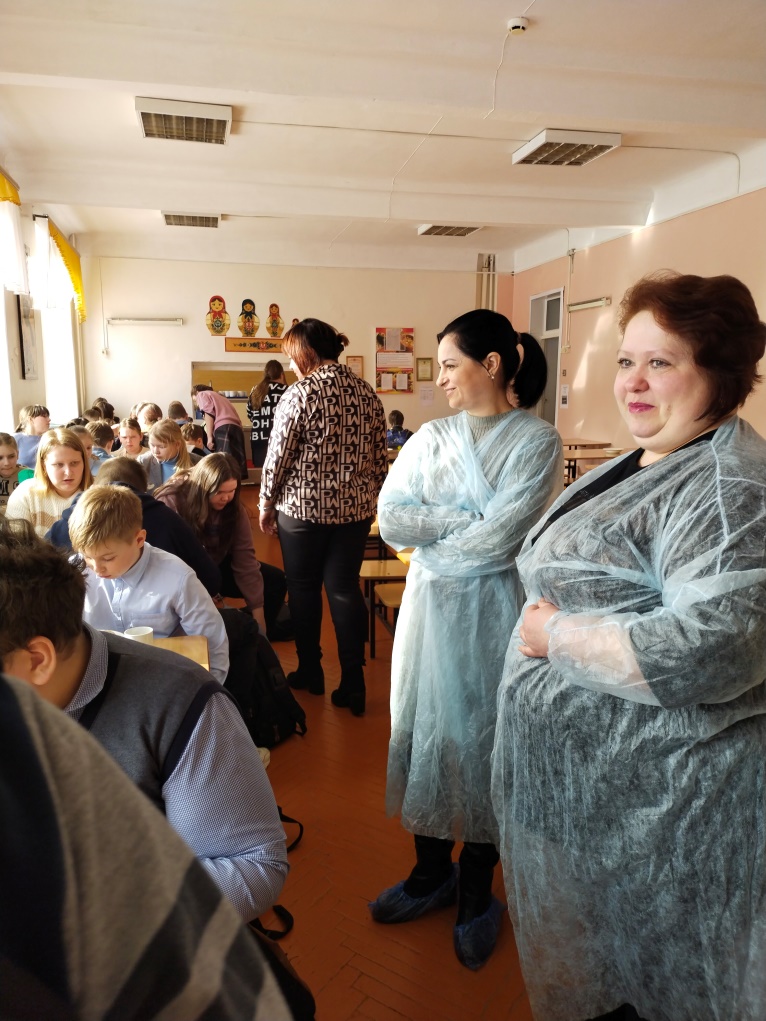 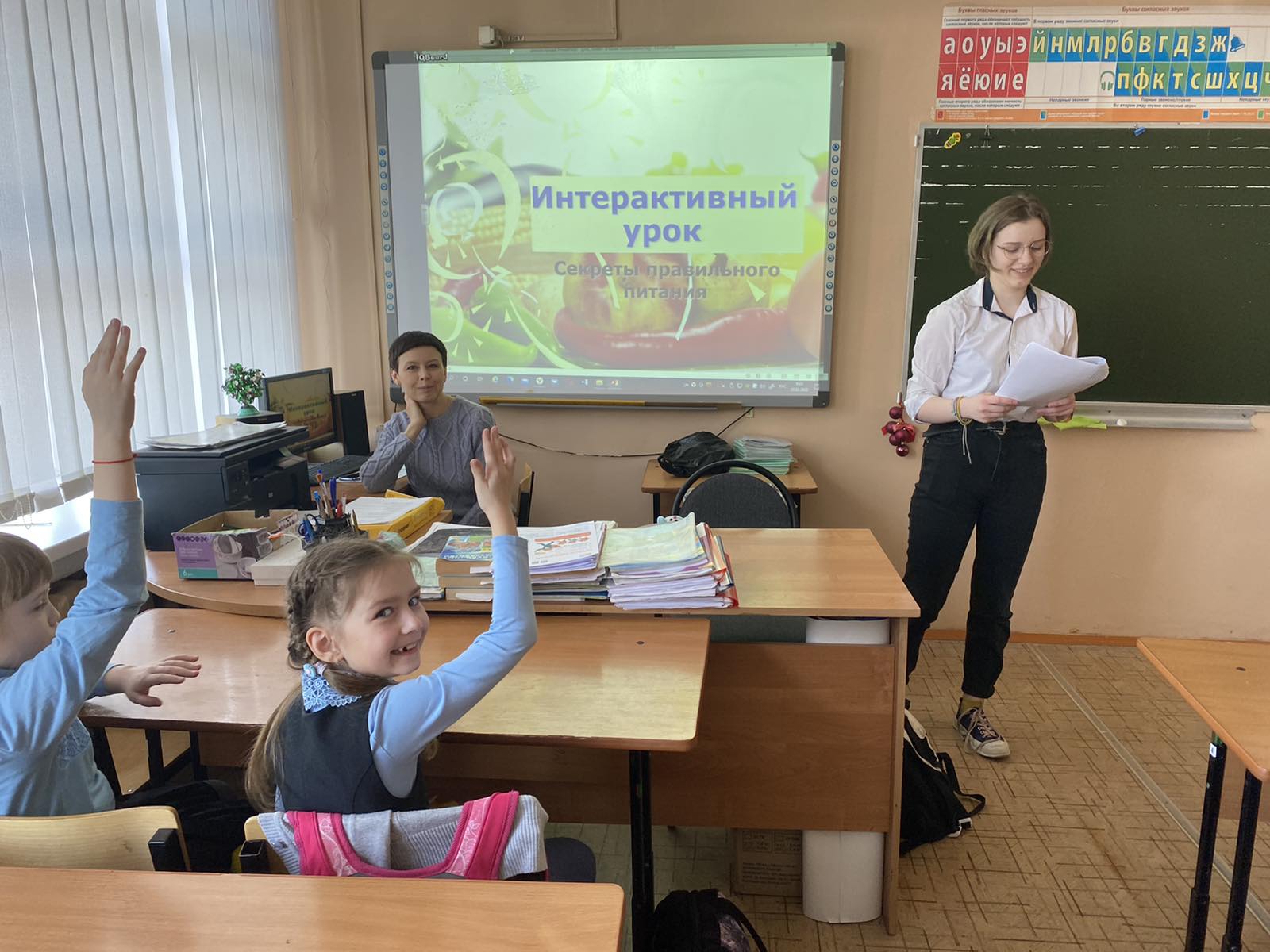 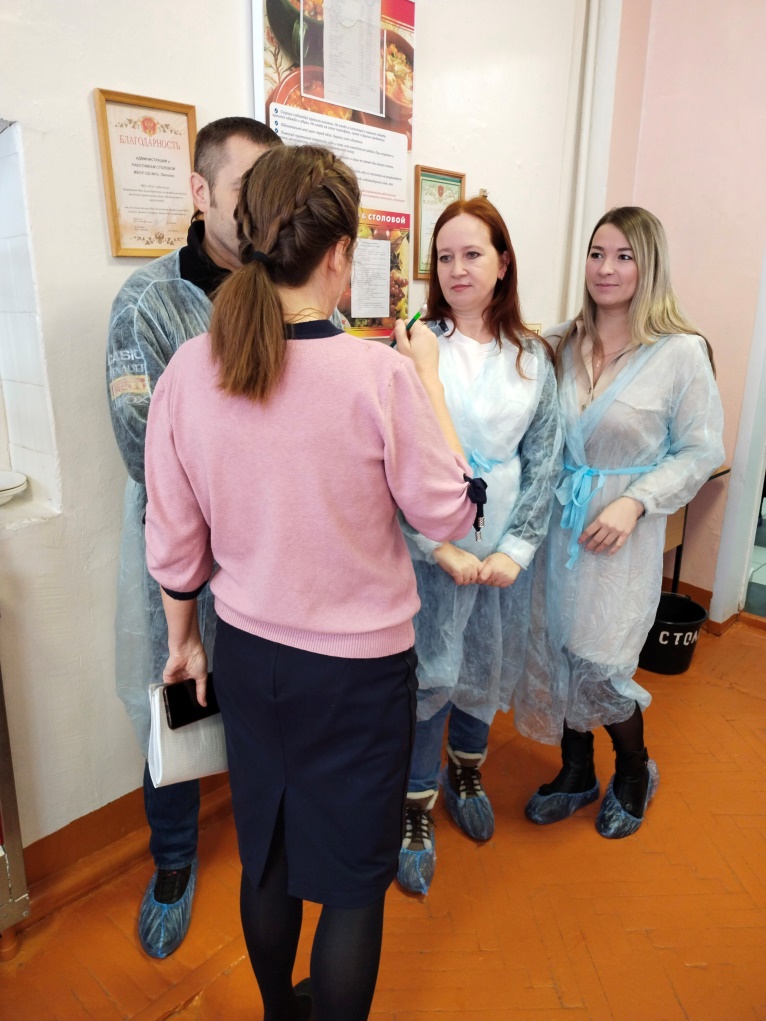 